 Client Account Form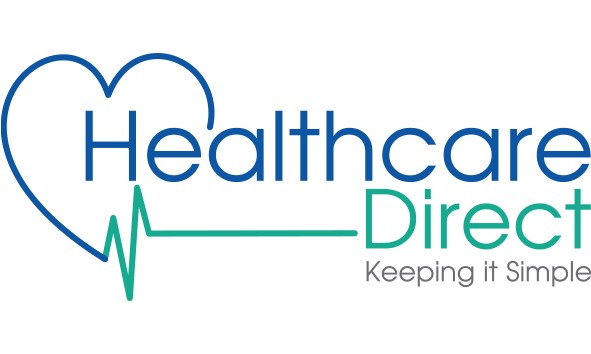 Supply DetailsEstablishment Name:                         	Address:Establishment Type:                          Residential Home                       Nursing Home                         HospitalLearning Disability                     Mental Health                         Day Centre(If Other Please Specify):                    	Contact Name:Position:Contact Number:Contact Email:Invoicing DetailsContact Name:Position:Invoicing Address (if different):        	Contact Telephone Number:             	Contact Email Address:                      	Bank Account:Sort Code:                                                           Account Number:             Company Registration Number:       	By submitting this application, I certify that all the information I have provided is accurate and true to the best of my knowledge. I give Healthcare Direct permission to check and verify my credit history and bank information for the purpose of determining business relations. In addition, I understand that by completing and signing this form I acknowledge that I have received, read and understood Healthcare Directs’ Terms and Conditions and agree to abide by them.Client Signature:                                                   Client Name (in full):                                             Date:Registered in England No. 10212434    Healthcare Direct Services Ltd, 9 Romney Place, Maidstone, Kent, ME15 6LE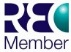 